								Toruń, 20 października 2022 roku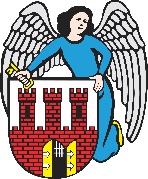     Radny Miasta Torunia        Piotr Lenkiewicz								Sz. Pan								Michał Zaleski								Prezydent Miasta ToruniaWNIOSEKPowołując się na § 18 Statutu Rady Miasta Torunia w nawiązaniu do § 36 ust. 4 Regulaminu Rady Miasta Torunia zwracam się do Pana Prezydenta z wnioskiem:- o informację nt. skuteczności działania monitoringu rejonu placu zabaw przy ul. LetniejUZASADNIENIENiniejszy wniosek jest wypadkową niemal kilkunastu wniosków dotyczących prac naprawczy na wnioskowanym terenie, który ulega cyklicznym aktom wandalizmu. Chodzi głównie o dewastację ogrodzeń czy ławek na terenie rekreacyjnym. W przedmiotowej lokalizacji jest zamontowany system miejskiego monitoringu, który wydaje się być nieefektywny ponieważ sprawcy aktów dewastacji pozostają bezkarni. Rodzi się zatem pytanie o efektywność tych kamer a także sprawność ich działania. Stąd wniosek o analizę jego działania w tym rejonie pod kątem realnych możliwości uchwycenia sprawców czynów wandalizmu.                                                                         /-/ Piotr Lenkiewicz										Radny Miasta Torunia